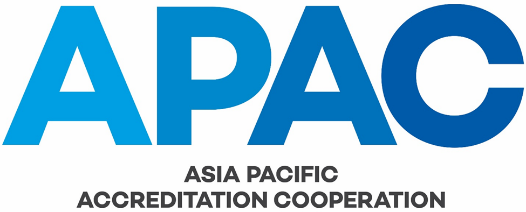 APAC DECLARATION OF CONFIDENTIALITYI declare that I will not reveal information gained through any APAC activities that is not freely available to the public (including but not limited to peer evaluation information, settlement of appeals and/or complaints) to anyone who has not the right of access to such information and who has not signed an APAC Declaration of Confidentiality.Date:Name:Signature:(This form shall be signed by any person who has access to APAC information that is not freely available to the public, including all members and observers of an APAC peer evaluation team; all members, observers and secretariat personnel of the Executive Committee or an Appeals Panel; and any applicant/member of the APAC MRA Council requesting to see peer evaluation reports of other applicants and members.)